1.Планируемые результаты освоения учебного предмета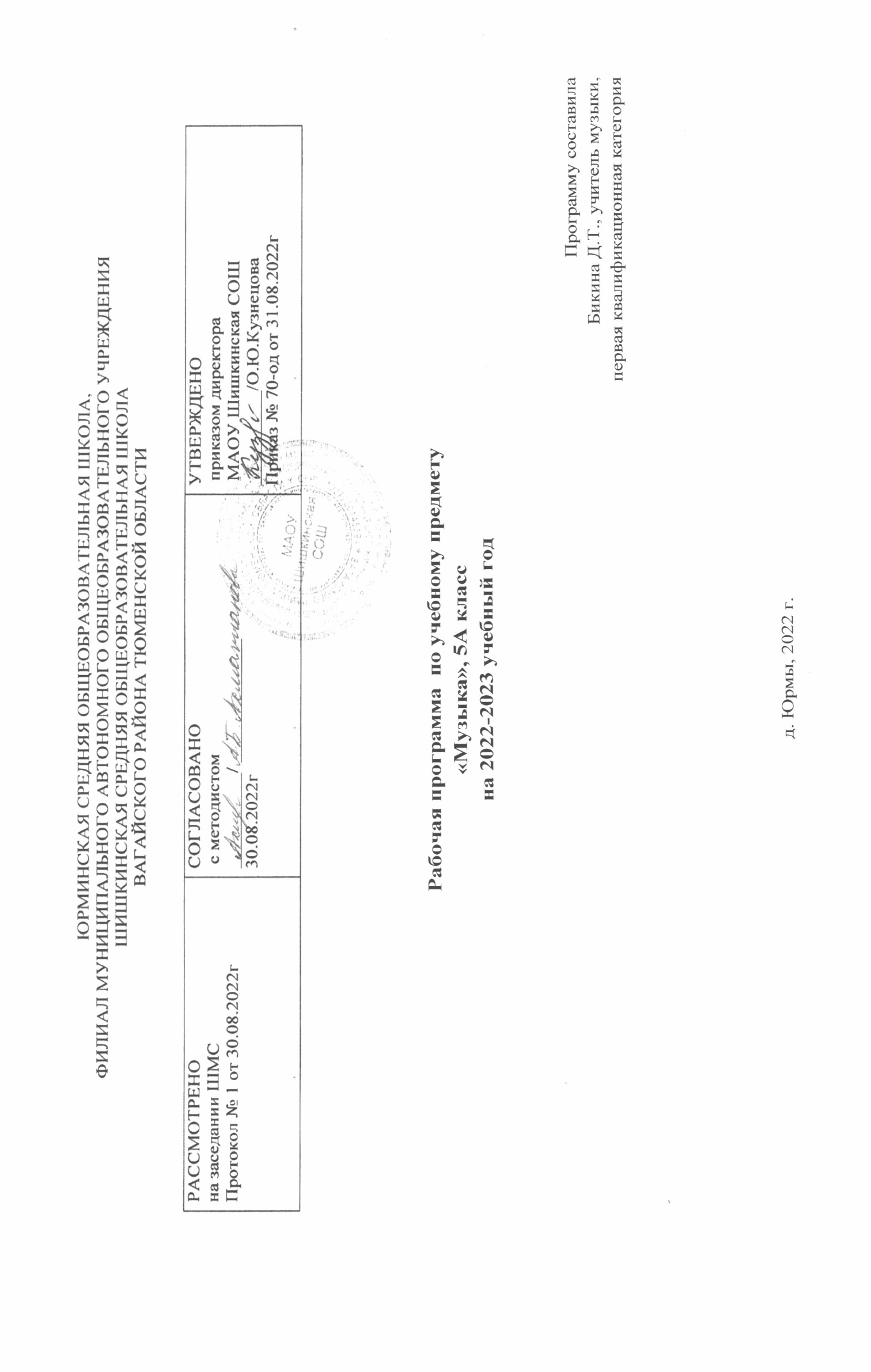 Личностные результаты:	 формирование основ российской гражданской идентичности, чувства гордости за свою Родину, российский народ и историю России, осознание своей этнической и национальной принадлежности в процессе освоения вершинных образцов отечественной музыкальной культуры, понимания ее значимости в мировом музыкальном процессе;	 становление гуманистических и демократических ценностных ориентаций, формирование уважительного отношения к иному мнению, истории и культуре разных народов на основе знакомства с их музыкальными традициями, выявления в них общих закономерностей исторического развития, процессов взаимовлияния, общности нравственных, ценностных, эстетических установок; 	 формирование целостного, социально ориентированного взгляда на мир в процессе познания произведений разных жанров, форм и стилей, разнообразных типов музыкальных образов и их взаимодействия;	 овладение начальными навыками адаптации в динамично изменяющемся и развивающемся мире путем ориентации в многообразии музыкальной действительности и участия в музыкальной жизни класса, школы, города и др.;	развитие мотивов учебной деятельности и формирование личностного смысла учения посредством раскрытия связей и отношений между музыкой и жизнью, освоения способов отражения жизни в музыке и различных форм воздействия музыки на человека;	формирование представлений о нравственных нормах, развитие доброжелательности и эмоциональной отзывчивости, сопереживания чувствам других людей на основе восприятия произведений мировой музыкальной классики, их коллективного обсуждения и интерпретации в разных видах музыкальной исполнительской деятельности;	формирование эстетических потребностей, ценностей и чувств на основе развития музыкально-эстетического сознания, проявляющего себя в эмоционально-ценностном отношении к искусству, понимании его функций в жизни человека и общества;	развитие навыков сотрудничества со взрослыми и сверстниками в разных социальных ситуациях в процессе освоения разных типов индивидуальной, групповой и коллективной музыкальной деятельности, при выполнении проектных заданий и проектных работ;	формирование установки на безопасный, здоровый образ жизни через развитие представления о гармонии в человеке физического и духовного начал, воспитание бережного отношения к материальным и духовным ценностям музыкальной культуры;	формирование мотивации к музыкальному творчеству, целеустремленности и настойчивости в достижении цели в процессе создания ситуации успешности музыкально-творческой деятельности учащихся.Предметные результаты:У обучающихся будут сформированы:Минимальный уровень:определение характера и содержания знакомых музыкальных произведений, предусмотренных Программой;	представления о некоторых музыкальных инструментах и их звучании (труба, баян, гитара);	пение с инструментальным сопровождением и без него (с помощью педагога);	выразительное, слаженное и достаточно эмоциональное исполнение выученных песен с простейшими элементами динамических оттенков;	правильное формирование при пении гласных звуков и отчетливое произнесение согласных звуков в конце и в середине слов;	правильная передача мелодии в диапазоне ре1-си1;	различение вступления, запева, припева, проигрыша, окончания песни;	различение песни, танца, марша;	передача ритмического рисунка попевок (хлопками, на металлофоне, голосом);	определение разнообразных по содержанию и характеру музыкальных произведений (веселые, грустные и спокойные);	владение элементарными представлениями о нотной грамоте.Достаточный уровень:	самостоятельное исполнение разученных детских песен; знание динамических оттенков (форте-громко, пиано-тихо);	представления о народных музыкальных инструментах и их звучании (домра, мандолина, баян, гусли, свирель, гармонь, трещотка и др.);	представления об особенностях мелодического голосоведения (плавно, отрывисто, скачкообразно);	пение хором с выполнением требований художественного исполнения;	ясное и четкое произнесение слов в песнях подвижного характера;	исполнение выученных песен без музыкального сопровождения, самостоятельно;	различение разнообразных по характеру и звучанию песен, маршей, танцев;			владение элементами музыкальной грамоты, как средства осознания музыкальной речи.Содержание тем учебного предмета.            В содержание программы входит овладение обучающимися с умственной отсталостью (интеллектуальными нарушениями) в доступной для них форме и объеме следующими видами музыкальной деятельности: восприятие музыки, хоровое пение, элементы музыкальной грамоты, игра на музыкальных инструментах детского оркестра. Содержание программного материала уроков состоит из элементарного теоретического материала, доступных видов музыкальной деятельности, музыкальных произведений для слушания и исполнения, вокальных упражнений. Восприятие музыкиРепертуар для слушания: произведения отечественной музыкальной культуры; музыка народная и композиторская; детская, классическая, современная.Примерная тематика произведений: о природе, труде, профессиях, общественных явлениях, детстве, школьной жизни и т.д. Жанровое разнообразие: праздничная, маршевая, колыбельная песни и пр.Слушание музыки:― овладение умением спокойно слушать музыку, адекватно реагировать на художественные образы, воплощенные в музыкальных произведениях; развитие элементарных представлений о многообразии внутреннего содержания прослушиваемых произведений;― развитие эмоциональной отзывчивости и эмоционального реагирования на произведения различных музыкальных жанров и разных по своему характеру; ― развитие умения передавать словами внутреннее содержание музыкального произведения;― развитие умения определять разнообразные по форме и характеру музыкальные произведения (марш, танец, песня; весела, грустная, спокойная мелодия);― развитие умения самостоятельно узнавать и называть песни по вступлению; развитие умения различать мелодию и сопровождение в песне и в инструментальном произведении;― развитие умения различать части песни (запев, припев, проигрыш, окончание);― ознакомление с пением соло и хором; формирование представлений о различных музыкальных коллективах (ансамбль, оркестр);― знакомство с музыкальными инструментами и их звучанием (фортепиано, барабан, скрипка и др.)Хоровое пение.Песенный репертуар: произведения отечественной музыкальной культуры; музыка народная и композиторская; детская, классическая, современная. Используемый песенный материал должен быть доступным по смыслу, отражать знакомые образы, события и явления, иметь простой ритмический рисунок мелодии, короткие музыкальные фразы, соответствовать требованиям организации щадящего режима по отношению к детскому голосуПримерная тематика произведений: о природе, труде, профессиях, общественных явлениях, детстве, школьной жизни и т.д. Жанровое разнообразие: игровые песни, песни-прибаутки, трудовые песни, колыбельные песни и пр.Навык пения:― обучение певческой установке: непринужденное, но подтянутое положение корпуса с расправленными спиной и плечами, прямое свободное положение головы, устойчивая опора на обе ноги, свободные руки;― работа над певческим дыханием: развитие умения бесшумного глубокого, одновременного вдоха, соответствующего характеру и темпу песни; формирование умения брать дыхание перед началом музыкальной фразы; отработка навыков экономного выдоха, удерживания дыхания на более длинных фразах; развитие умения быстрой, спокойной смены дыхания при исполнении песен, не имеющих пауз между фразами; развитие умения распределять дыхание при исполнении напевных песен с различными динамическими оттенками (при усилении и ослаблении дыхания);― пение коротких попевок на одном дыхании;― формирование устойчивого навыка естественного, ненапряженного звучания; развитие умения правильно формировать гласные и отчетливо произносить согласные звуки, интонационно выделять гласные звуки в зависимости от смысла текста песни; развитие умения правильно формировать гласные при пении двух звуков на один слог; развитие умения отчетливого произнесения текста в темпе исполняемого произведения;― развитие умения мягкого, напевного, легкого пения (работа над кантиленой - способностью певческого голоса к напевному исполнению мелодии);― активизация внимания к единой правильной интонации; развитие точного интонирования мотива выученных песен в составе группы и индивидуально; ― развитие умения четко выдерживать ритмический рисунок произведения без сопровождения учителя и инструмента (а капелла); работа над чистотой интонирования и выравнивание звучания на всем диапазоне;― развитие слухового внимания и чувства ритма в ходе специальных ритмических упражнений; развитие умения воспроизводить куплет хорошо знакомой песни путем беззвучной артикуляции в сопровождении инструмента;― дифференцирование звуков по высоте и направлению движения мелодии (звуки высокие, средние, низкие; восходящее, нисходящее движение мелодии, на одной высоте); развитие умения показа рукой направления мелодии (сверху вниз или снизу вверх); развитие умения определять сильную долю на слух;― развитие понимания содержания песни на основе характера ее мелодии (веселого, грустного, спокойного) и текста; выразительно-эмоциональное исполнение выученных песен с простейшими элементами динамических оттенков;― формирование понимания дирижерских жестов (внимание, вдох, начало и окончание пения);― развитие умения слышать вступление и правильно начинать пение вместе с педагогом и без него, прислушиваться к пению одноклассников; развитие пения в унисон; развитие устойчивости унисона; обучение пению выученных песен ритмично, выразительно с сохранением строя и ансамбля;― развитие умения использовать разнообразные музыкальные средства (темп, динамические оттенки) для работы над выразительностью исполнения песен;― пение спокойное, умеренное по темпу, ненапряженное и плавное в пределах mezzo piano (умеренно тихо) и mezzo forte (умеренно громко);― укрепление и постепенное расширение певческого диапазона ми1 – ля1, ре1 – си1, до1 – до2.― получение эстетического наслаждения от собственного пения.Элементы музыкальной грамотыСодержание: ― ознакомление с высотой звука (высокие, средние, низкие);― ознакомление с динамическими особенностями музыки (громкая ―  forte, тихая ―  piano);― развитие умения различать звук по длительности (долгие, короткие):― элементарные сведения о нотной записи (нотный стан, скрипичный ключ, добавочная линейка, графическое изображение нот, порядок нот в гамме до мажор).Игра на музыкальных инструментах детского оркестра.Репертуар для исполнения: фольклорные произведения, произведения композиторов-классиков и современных авторов.Жанровое разнообразие: марш, полька, вальсСодержание: ― обучение игре на ударно-шумовых инструментах (маракасы, бубен, треугольник; металлофон; ложки и др.);― обучение игре на балалайке или других доступных народных инструментах; ― обучение игре на фортепиано.Музыкальный материал для пения:I четверть«Моя Россия» — муз. Г. Струве, сл. Н. Соловьевой.«Из чего наш мир состоит» — муз. Б. Савельева, сл. М. Танича.«Мальчишки и девчонки» — муз. А. Островского, сл. И. Дика.«Расти, колосок». Из музыкально-поэтической композиции «Как хлеб на стол приходит» — муз. Ю. Чичкова, сл. П. Синявского.«Учиться надо весело» — муз. С. Соснина, сл. М. Пляцковского.«Земля хлебами славится». Из музыкально-поэтической композиции «Как хлеб на стол приходит» — муз. Ю. Чичкова, сл. П. Синявского.II четверть«Песенка Деда Мороза». Из мультфильма «Дед Мороз и лето» — муз. Е. Крылатова, сл. Ю. Энтина.«Прекрасное далеко». Из телефильма «Гостья из будущего» — муз. Е. Крылатова, сл. Ю. Энтина.«Большой хоровод» — муз. Б. Савельева, сл. Лены Жигалкинойи А. Хаита.«Пойду ль я, выйду ль я» — русская народная песня.«Пестрый колпачок» — муз. Г. Струве, сл. Н. Соловьевой.«Наша елка» — муз. А. Островского, сл. 3. Петровой.III четверть«Ванька-Встанька» — муз. А. Филиппа, сл. С. Маршака.«Из чего же» — муз. Ю. Чичкова, сл. Я. Халецкого.«Катюша» — муз. М. Блантера, ел. М. Исаковского.«Когда мои друзья со мной». Из кинофильма «По секрету всему свету» — муз. В. Шаинского, сл. М. Пляцковского.«Нам бы вырасти скорее» — муз. Г. Фрида, сл. Е. Аксельрод.«Лесное солнышко» — муз.и сл. Ю. Визбора.«Облака» — муз. В. Шаинского, сл. С. Козлова.«Три поросенка» — муз. М. Протасова, сл. Н. Соловьевой.IV четверть«Бу-ра-ти-но». Из телефильма «Приключения Буратино» — муз. А. Рыбникова, сл. Ю. Энтина.«Вместе весело шагать» — муз. В. Шаинского, сл. М. Матусовского.«Калинка» — русская народная песня.«Дважды два четыре» — муз. В. Шаинского, сл. М. Пляцковского.«Летние частушки» — муз. Е. Тиличеевой, сл. 3. Петровой.«Картошка» — русская народная песня, обр. М. Иорданского. В разделе «Слушание музыки» важным является создание благоприятных условий для восприятия музыки: атмосфера концертного зала, доверительное общение со сверстниками и учителем. Опыт слушания учащимися высокохудожественной музыки, накопленный в начальной школе, является основой, на которой осуществляется дальнейшее изучение музыкального материала. Особенности национального фольклора. Определение жанра, характерных особенностей песен. Многожанровость русской народной песни как отражение разнообразия связей музыки с жизнью народа и его бытом. Закрепление интереса к музыке различного характера, желания высказываться о ней. Снятие эмоционального напряжения, вызванного условиями обучения и проживания. Закрепление представлений о составе и звучании оркестра народных инструментов. Народные музыкальные инструменты: домра, мандолина, баян, свирель, гармонь, трещотка, деревянные ложки, бас-балалайка и т. д.  Повторное прослушивание произведений, из программы 4-го класса. Пьесы для слушания способны выполнять несколько функций: дети могут слушать произведение; беседовать о характере, особенностях формы произведения; пропевать главную тему инструментального произведенияголосом; выполнять индивидуальные задания творческого характера рисунки на тему произведения, сочинять небольшие сочинения, рассказы о музыке; исполнять ритмическое сопровождение к ней на музыкальных инструментах; включать ее звучание в инсценировку сказок, жизненных ситуаций.                                    Музыкальные  произведения  для  слушания:Л. Бетховен. «Сурок».	Л. Бетховен. «К Элизе».Р. Вагнер. Увертюра к 3 акту. Из оперы «Лоэнгрин».	Э. Григ. «Утро». «Танец Анитры». Из музыки к драме Г. ИбсеЛ«Пер Гюнт».	И. Штраус. «Полька», соч. № 214.Р. Шуман. «Грезы», соч. 15, № 7.	Е. Гаврилин. «Тарантелла». Из балета «Анюта».	И. Дунаевский. Увертюра. Из к/ф «Дети капитана Гранта».М. Мусоргский. «Рассвет на Москве-реке». Вступление к опере «Хованщина».С. Никитин, В. Берковский, П. Мориа. «Под музыку Вивальди».А. Петров. «Вальс». Из кинофильма «Берегись автомобиля».«Дорога добра». Из мультфильма «Приключения Маленького Мука» — муз. М. Минкова, сл. Ю. Энтина.«Песенка для тебя». Из телефильма «Про Красную шапочку» — муз. А. Рыбникова, сл. Ю. Михайлова.Вступление к кинофильму «Новые приключения неуловимых» — муз. Я. ФренкеляРаздел «Элементы музыкальной грамоты» содержит элементарный минимум знаний о музыке и музыкальной деятельности. Элементарное понятие о нотной записи: нотный стан, нота, звук, пауза. Формирование элементарных понятий о размере: 2/4, 3/4, 4/4.При разучивании хоровых произведений, в процессе слушания музыки учитель в живой и увлекательной форме рассказывает о связях музыкального искусства с жизнью, об элементарных закономерностях музыки, о жанрах музыкального искусства, о непреходящем значении народного творчества, используя при этом яркие примеры звучания музыки различных эпох и стилей, особенности творчества различных композиторов. В ходе планирования учитель продумывает перспективные и ретроспективные связи уроков музыки в течение одной четверти, учебного года, в начальных, средних и старших классах.            Наряду с освоением учащимися нового материала важнейшей задачей учителя становится повторение и закрепление ранее изученного. Это поможет ученикам вспомнить полюбившиеся им песни, сохранить их в своем репертуаре, включить в программу своих выступлений на школьных вечерах, праздниках и в дальнейшем возвращаться к их исполнению. Данная программа предполагает овладение учащимися элементами музыкальной культуры, способствует успешной адаптации учащихся  в обществе.3. Тематическое планирование с определением основных видов деятельности обучающихся.4. Описание материально-технического обеспечения образовательной деятельности.1. Программа по пению для специальной (коррекционной) общеобразовательной школы-интерната 8 вида под редакцией В. В. Воронковой. – М.: Владос , 2014. – С. 2232. Фонохрестоматия музыкального материала (мр3).3. Евтушенко И.В. Теоретико-методологические основы музыкального воспитания умственно отсталых детей: Монография. - М.: МГОПУ им. М.А. Шолохова, 2006.4. Евтушенко И.В. Значение музыки для развития ребенка с интеллектуальной недостаточностью //Проблемы коррекционно-развивающей педагогики в современном образовании: Материалы межрегион. науч.-практич. конференции. - Новокузнецк: ИПК, 2003.5ЕвтушенкоИ.В. Музыка и пение//Программа подготовительного класса коррекционных образовательных учреждений VIII вида.- М.: Просвещение, 1999.Список Интернет-ресурсов для подготовки уроков, сообщений, докладов, рефератов, заданий в тестовой форме, заданий для музыкальных викторин:  1.Википедия. Свободная энциклопедия (Электронный ресурс). – Режим доступа: http: //ru. Wikipediaorg/wiki.2. Классическая музыка (Электронный ресурс). – Режим доступа: http//classic. Chubrik.Ru3.Музыкальный энциклопедический словарь (Электронный ресурс). – Режим доступа: http//www.music-dic.ruКомплект портретов композиторов.Комплект открыток «Волшебные инструменты». М.: Планета 1989.Великие композиторы. Жизнь и творчество. Бетховен. Бах. Гайдн. Моцарт.Информационно-коммуникационные средства:Фонохрестоматия 5,6,7,8 класс  CD.Компьютер№ урокаТема  урокаКол-вочасов Требования к уровню подготовки обучающихся.1Вводный инструктаж по ТБ. Закрепление певческих навыков и умений на материале, пройденном в 4 классе1Во время пения устанавливать правильное дыхание.2Национальныйфольклор1Уметь анализировать муз. произведение.3Характерные особенности русской песни1Знать характерные особенности музыкального языка народной песни, ее художественное содержание.4Многожанровость русской песни - былины1Уметь определять жанр, характерные особенности песен.5Календарные обрядовые песни, частушки1Знать жанры русских народных песен.6Связь музыки с жизнью людей1Иметь представление о связи музыки с жизнью людей7Роль музыки в труде людей1Знать роль музыки в жизни, трудовой деятельности людей.8Роль музыки в отдыхе людей1Знать роль музыки в жизни и отдыхе людей.9Обобщение темы «Русская народная музыка»1Знать основные жанры русской народной песни и интонационное своеобразие народной музыки.10Элементарное понятие о нотной записи: нотный стан, нота1Знать понятия: нотный стан, нота.Знать названия нот.11Звук, звукоряд1Знать понятия: звук, звукоряд.12Пауза (длинная, короткая)1Знать понятия: пауза.	13Развитие навыка концертного исполнения1Уметь осмысленно и эмоционально исполнять песни ровным, свободным звуком на всем диапазоне.14Развитие уверенности в своих силах, общительности1Уметь осмысленно и эмоционально исполнять песни ровным, свободным звуком на всем диапазоне.15Совершенствование навыков певческого дыхания1Уметь осмысленно и эмоционально исполнять песни ровным, свободным звуком на всем диапазоне.16Повторение репертуара за четверть1Уметь осмысленно и эмоционально исполнять песни ровным, свободным звуком на всем диапазоне17Ознакомление с условной записью длительностей1Иметь представление о длительностях18Длительности нот1Знать размеры: 2/4, 3/4, 4/4.19Закрепление интереса к музыке различного характера1Уметь осмысленно и эмоционально исполнять песни ровным, свободным звуком на всем диапазоне.20Закрепление представлений о составе и звучании оркестра народных инструментов1Иметь представление о составе и звучании оркестра народных инструментов21Народный инструмент -домра1Знать народные музыкальные инструменты и их звучание.22Народный инструмент - свирель1Знать народные музыкальные инструменты и их звучание.23Народный инструмент - гармонь1Определять звучание пройденных музыкальных инструментов на слух24Народный инструмент -балалайка1Определять звучание пройденных музыкальных инструментов на слух25Шумовые народные инструменты1Определять звучание пройденных музыкальных инструментов на слух26Обобщающий урок по теме1Уметь ясно и четко произносить слова в песнях подвижного характера27-28Средства музыкальной выразительности –мелодия, сопровождение2Иметь представление о средствах музыкальной выразительности29Длительность звуков1Знать условную запись длительностей30Динамика1Знать понятие: динамика31Темп1Знать понятие: темп32Ритм1Знать понятие: ритм33Тембр1Знать понятие: тембр	34Музыкальная формаИтоговое тестирование1Иметь представление о построении музыкального произведения